HOLLY HIGH SCHOOL
GIRLS VARSITY VOLLEYBALLHolly High School Girls Varsity Volleyball falls to Fenton High School 3-2Tuesday, October 3, 2017
6:15 PM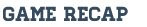 The varsity volleyball team lost a close and hard-fought match to Fenton on Tuesdaynight. 

Stat Leaders Include:

Lauren Lesch - 2 aces, 20 digs
Maddie Meszler - 2 aces, 31 assists
Jesse Hepner - 4 blocks, 11 kills
Kennedy Hogan - 4 blocks, 11 kills
Victoria Karakuc - 34 digs
Katie LaClair - 20 digs
Sarah Jewell - 25 digs, 10 kills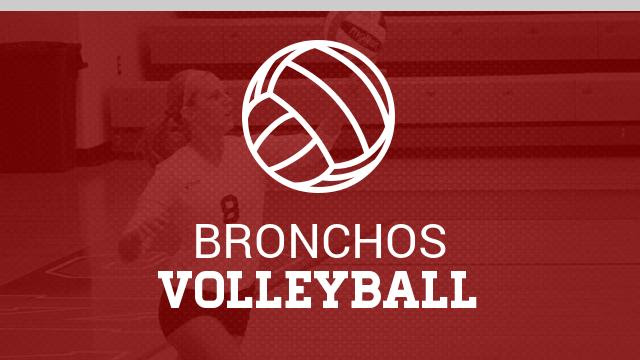 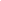 